（様式第２号）キッチンプロジェクト返礼品提案書　　令和３年　６月　３０日キッチンプロジェクト　様「キッチンプロジェクト」の活動に賛同し、次のとおり申請します。※この様式は１商品につき、１枚作成してください。所在地〒５16－0804伊勢市御薗町長屋2767事業者名伊勢市社会福祉協議会代表者氏名会長　　宮崎　吉博　　印返礼品名称返礼品名称ﾌﾘｶﾞﾅ　ｼｭｳﾛｳｼｴﾝｼｾﾂ　ｼﾞｼｭｾｲﾋﾝｾｯﾄ返礼品名称返礼品名称就労支援施設　自主製品セット返礼品等について①種類□ 農産品（加工食品含む）■ 工芸品（製品含む）□ サービス□その他（　　　　　　　　　　　　　　）返礼品等について①内容（規格・サイズ・容量等）ＥＭ石鹸、アクリルたわし詰め合わせ（袋入り）梱包後のサイズ　縦２０×横１５×高さ６センチ返礼品等について①返礼品等の説明 （アピールポイント等）（ホームページ、パンフレット等で商品の紹介に使用しますので、商品の特性や魅力が伝わるように、できるだけ詳細に記入してください。）障がい者が愛情を込めて作製したアクリルたわしと廃油をリサイクルしたＥＭ石鹸を詰め合わせにしています。アクリルたわしは洗剤を使わなくても汚れが落ちる人気のエコグッズ。またＥＭ石鹸は環境にもやさしい石鹸で幅広い世代で安心して使ってもらうことができます。返礼品等について①受付・発送可能期間■ 期間限定（　１０　月～　　１２　月）　□ 個数限定（　　　　個限定）返礼品等について②返礼品等について②賞味（消費）期限・利用期限■無し　　□ 有り（　　　　　　　　）■無し　　□ 有り（　　　　　　　　）返礼品等について②返礼品等について②発送方法常温　　　□ 冷蔵　　　□ 冷凍常温　　　□ 冷蔵　　　□ 冷凍返礼品等について②返礼品等について②発送までに要する時間受注後随時　　□ その他（　　　　　　　　　　　）受注後随時　　□ その他（　　　　　　　　　　　）返礼品等について②返礼品等について②その他の注意事項離島への配送　:　 ■ 可　　□ 不可北海道、沖縄県への配送　：　■ 可　　□ 不可その他、不可地域（　　　　　　　　　　　　　　　　）離島への配送　:　 ■ 可　　□ 不可北海道、沖縄県への配送　：　■ 可　　□ 不可その他、不可地域（　　　　　　　　　　　　　　　　）返礼品等について②返礼品等について②その他の注意事項（商品の保管方法・活用方法や賞味期限等）高温、多湿を避け、開封後はお早目にお召し上がりください。（商品の保管方法・活用方法や賞味期限等）高温、多湿を避け、開封後はお早目にお召し上がりください。返礼品等について②返礼品等について②価格1,000円(梱包費・消費税及び地方消費税額を含む。送料は含まない）1,000円(梱包費・消費税及び地方消費税額を含む。送料は含まない）返礼品等について②返礼品等について②送料（北海道、沖縄）に配送する場合　　８６４円（上記以外）に配送する場合　　　　1,280円　※任意様式でも可参考とした配送業者名（　　○○運輸　　　）（北海道、沖縄）に配送する場合　　８６４円（上記以外）に配送する場合　　　　1,280円　※任意様式でも可参考とした配送業者名（　　○○運輸　　　）返礼品等について②返礼品等について②返礼品の区分■ Ａ（ 1,000円相当）【寄附金額：  3,000円以上】□ Ｂ（ 1,500円相当）【寄附金額：  5,000円以上】□ Ｃ（ 3,000円相当）【寄附金額： 10,000円以上】□ Ｄ（ 6,000円相当）【寄附金額： 20,000円以上】□ Ｅ（15,000円相当）【寄附金額： 50,000円以上】□ Ｆ（30,000円相当）【寄附金額：100,000円以上】□ Ｇ（上記以外）（　　　　　　　　　円相当）■ Ａ（ 1,000円相当）【寄附金額：  3,000円以上】□ Ｂ（ 1,500円相当）【寄附金額：  5,000円以上】□ Ｃ（ 3,000円相当）【寄附金額： 10,000円以上】□ Ｄ（ 6,000円相当）【寄附金額： 20,000円以上】□ Ｅ（15,000円相当）【寄附金額： 50,000円以上】□ Ｆ（30,000円相当）【寄附金額：100,000円以上】□ Ｇ（上記以外）（　　　　　　　　　円相当）返礼品等について②返礼品等について②返礼品等の要件■ 市内で生産、製造、加工されているもの　■ 市内の原材料を使用しているもの■ 市内でサービスの提供が受けられるもの　　□ その他（　　　　　　　　　　　　　　　　　　　　　　）■ 市内で生産、製造、加工されているもの　■ 市内の原材料を使用しているもの■ 市内でサービスの提供が受けられるもの　　□ その他（　　　　　　　　　　　　　　　　　　　　　　）返礼品と事業との関わりについて（Web上でこのプロジェクトに対してのメッセージを掲載します。）掲載　■可　　　□不可（可の場合は、メッセージをご記入ください）たくさんのエールがぎゅっと詰まったお弁当を次世代を支える子どもたちへ送りたいです。ぜひ、このプロジェクトにご協力ください。返礼品等について③返礼品等について③返礼品等について③返礼品の画像等□ 現物と同様　　　■ イメージ画像返礼品等について③返礼品等について③返礼品等について③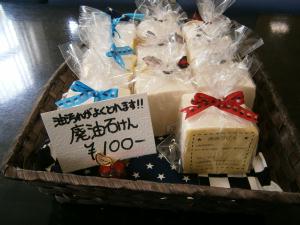 返礼品等について③返礼品等について③返礼品等について③画像の著作権□ 著作権を持っている□ 第三者に委託して撮影し、著作権の移転を受けている■ 第三者から利用の許諾を受けている